ДИРЕКТОРУ И ЗАВУЧУ ШКОЛЫ	ДОЛЖНОСТНЫЕ ИНСТРУКЦИИ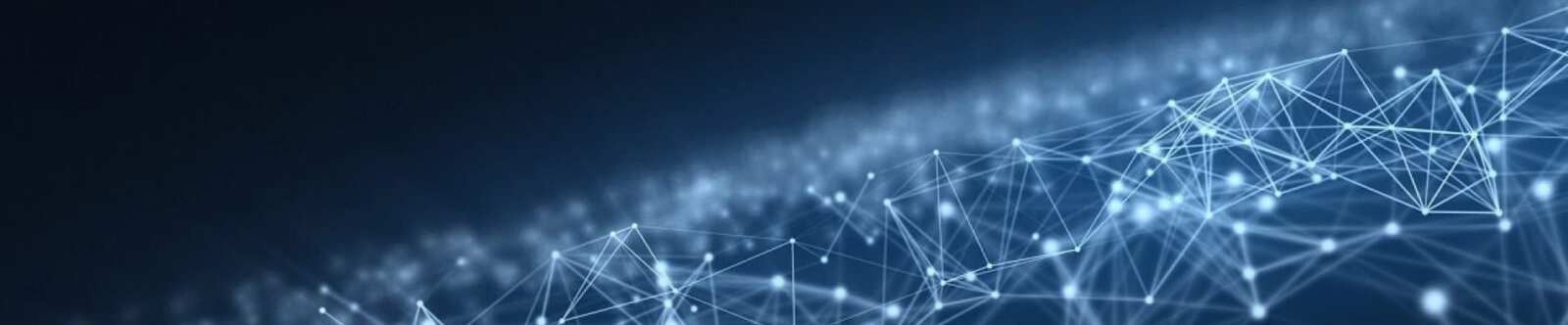 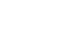 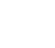 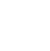 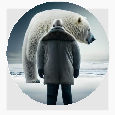 Должностная инструкция учителя физикиОт Глеб Беломедведев ОКТ 19, 2023	 #должностная инструкция, #скачать бесплатно, #учитель, #физика Время прочтения: 9 минут(ы)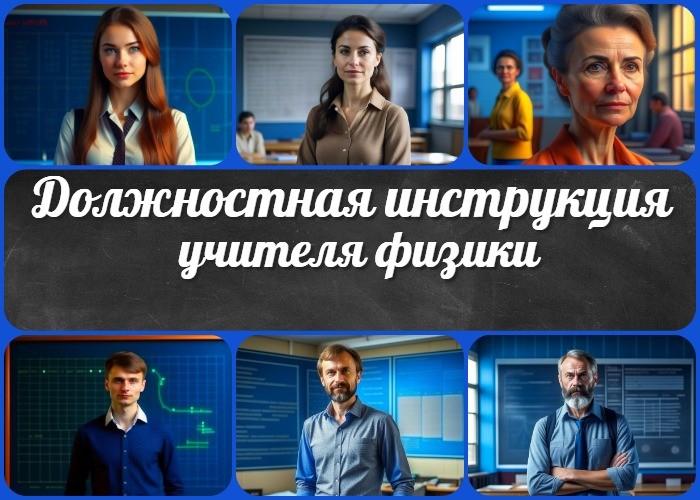 Должностная инструкция учителя физикиДолжностную инструкцию разработал: 	/	/СОГЛАСОВАНОПредседатель профкома 		/				/ Протокол №	от «	»	2023 г.УТВЕРЖДЕНОДиректор  	 	/				/ Приказ №		от «	»	2023 г.Общие положенияОпределение должности «Учитель физики»Учитель физики – это специалист, занимающийся педагогической деятельностью в образовательной организации. Учитель обладает специальными знаниями и навыками в области физических наук, а также педагогической компетентностью, необходимой для успешной реализации учебного процесса.Задачи и обязанности учителя физикиУчитель физики выполняет следующие задачи и обязанности, согласно требованиям Министерства образования и науки Российской Федерации, Трудовому кодексу РФ и другим нормативным актам, регулирующим трудовые отношения:Подготовка и проведение уроков физики в соответствии с утвержденными учебными программами и Федеральным государственным образовательным стандартом (ФГОС).Оценка знаний и достижений учащихся с применением методов оценки, предусмотренных нормативными актами, и ведение учебно-методическойдокументации.Разработка и использование современных учебных материалов, включая учебники, методические пособия и мультимедийные ресурсы, для эффективного обучения физике.Организация и участие во внеурочной педагогической работе, в том числе в олимпиадах, научных конференциях и других мероприятиях, способствующих развитию учащихся в области физики.Соблюдение прав и обязанностей, предусмотренных Трудовым кодексом РФ, в части рабочего времени, отпусков, медицинского осмотра и других аспектов трудовых отношений.Взаимодействие с родителями и законными представителями учеников, информирование их о ходе образовательного процесса и успехах школьников.Соблюдение стандартов безопасности при проведении лабораторных работ и экспериментов в классе, обеспечение безопасности учащихся.Участие в профессиональном развитии, повышении квалификации и самообразовании, чтобы поддерживать актуальность своих знаний и методических навыков.Соблюдение принципов этики и профессиональной нравственности при работе с учащимися и коллегами.Выполнение иных задач, порученных руководством образовательной организации в рамках педагогической деятельности.Квалификационные требованияОбразование и квалификацияУчитель физики должен иметь высшее педагогическое или физико- математическое образование, подтвержденное дипломом установленного образца.Для работы в школе, преподаватель физики должен иметь действующее удостоверение педагогического работника, выданное компетентными органами и соответствующее требованиям Министерства образования и науки Российской Федерации.Профессиональные навыки и знанияПедагог физики должен обладать глубокими знаниями в своей области, включая теоретические основы и практические навыки, соответствующие уровню преподавания в соответствии с учебными программами и ФГОС.Учитель физики должен следить за актуализацией своих знаний, включая изменения в образовательных стандартах и методических подходах, и постоянно совершенствовать свои профессиональные навыки.Знание и умение использования современных методов обучения и образовательных технологий, включая применение информационных и коммуникационных технологий (ИКТ) в учебном процессе.Способность к анализу и оценке личных результатов учащихся и к разработке корректирующих мероприятий для повышения качества обучения.Коммуникативные навыкиУчитель физики должен обладать высокими коммуникативными навыками, способностью эффективно взаимодействовать с учащимися, родителями и коллегами.Способность к построению доверительных отношений с учащимися, обеспечению открытого и дружелюбного общения в классе.Умение ясно и четко объяснять сложные физические концепции, а также применять разнообразные методы преподавания для достижения лучшего понимания материала студентами.Способность к эффективной организации и участию в работе педагогического коллектива, а также участие в педагогическом совете и других образовательных мероприятиях, способствующих развитию учащихся.Навыки в решении конфликтных ситуаций и умение поддерживать позитивный моральный климат в классе и в школе в целом.ОбязанностиОбразовательная деятельностьПроведение учебных занятий по физике, включая лекции и практические занятия, с целью обеспечения качественного образования учащихся.Разработка поурочных и календарных планов и программ, в соответствии с утвержденными стандартами и требованиями Министерства образования и науки Российской Федерации.Проверка ученических работ и контроль успеваемости учеников, проведение оценки знаний в соответствии с методами и критериями, установленными нормативными актами.Организационная деятельностьСоблюдение расписания и графика занятий, обеспечение своевременного начала и завершения уроков, а также соблюдение установленных перерывов.Участие в педагогических советах и семинарах, в том числе в обсуждении актуальных вопросов образования и методических подходов.Связь с родителями и консультативная помощь, включая информирование родителей о ходе учебного процесса, успехах и трудностях их детей в учебе.Организация и поддержка кабинета физики, включая обеспечение его необходимым оборудованием и методическими материалами.Работа по благоустройству и озеленению школы, в том числе участие в школьных и воспитательных мероприятиях, направленных на улучшение школьной среды и обеспечение безопасности учащихся.ПраваУчастие в управлении организацией, в том числе вносить предложения и замечания по организации учебного процесса и условиям труда, а также участвовать в совещаниях и собраниях, касающихся учебно-воспитательной деятельности.Обеспечение рабочего места и условий труда, включая право на безопасные и комфортные условия для выполнения образовательных задач, а также на предоставление необходимого оборудования и учебных материалов.Выбор методик и материалов для обучения, в соответствии с календарными программами и целями образования.Участие в разработке программы развития школы, внесение предложений и рекомендаций по совершенствованию педагогического процесса.Давать распоряжения учащимся, в соответствии с правилами и регламентами образовательного учреждения, с учетом возрастных и индивидуальных особенностей учащихся.Знакомство с решениями и жалобами, представленными родителями или учащимися, и право на участие в процессе рассмотрения их обращений.Предоставление предложений по улучшению организации образовательного процесса, методических подходов и других аспектов своей деятельности.Повышение квалификации и аттестация, с целью дополнительного профессионального развития и подтверждения квалификации учителя физики.Защита профессиональной чести и достоинства, включая право на защиту собственных интересов и интересов детей перед администрацией и другими органами.Конфиденциальность служебного расследования, в случае возникновения служебных конфликтов или инцидентов.Защита интересов в дисциплинарном расследовании, если таковое потребуется в соответствии с правилами и положениями учреждения.Награды и социальные гарантии, предусмотренные трудовым законодательством и коллективным договором, в случае достижения выдающихся результатов в работе и профессиональном развитии.ОтветственностьВыполнение образовательных программ, включая обеспечение соответствия учебного процесса утвержденным календарным планам и программам, а также контроль за реализацией педагогических задач.Забота о здоровье и безопасности учащихся, в том числе обеспечение безопасных условий на уроках и внеурочной деятельности, а также соблюдение стандартов по охране здоровья.Контроль работ и выставление оценок, в соответствии с установленными процедурами оценивания, правилами проведения экзаменов и оценочными критериями.Соблюдение норм и прав учеников, включая обеспечение уважения и защиты их прав и свобод в рамках школьного процесса.Оказание первой помощи, при необходимости, при возникновении медицинских ситуаций или травм на уроках.Соблюдение правил безопасности, в том числе в лабораторных и практических занятиях, с целью предотвращения несчастных случаев и травм.Контроль соблюдения правил на занятиях, включая дисциплинированное поведение учащихся и соблюдение учебной дисциплины.Проведение инструктажей по охране труда, с целью ознакомления школьников с правилами безопасной работы в лаборатории и при использовании оборудования.Защита от материального ущерба, в случае возникновения ученических разрушений или повреждения школьного имущества.Взаимоотношения с образовательным учреждением.Продолжительность рабочего времени и нормы часов, включая выполнение нормативных рабочих часов, установленных для учителей физики, согласно трудовому законодательству и учебному плану.Планирование деятельности и учебные планы, в соответствии с утвержденными программами и образовательными стандартами, а также внесение необходимых корректив в учебные планы.Работа во время каникул и график работы, включая выполнение задач, назначенных на период каникул, и соблюдение установленного графика работы.Замена отсутствующих преподавателей, в случае временной недоступности для работы, с обеспечением непрерывности образовательного процесса.Получение информации нормативного характера, связанной с учебным процессом, и соблюдение установленных норм и правил.Обмен информацией с администрацией и родителями, включая регулярное взаимодействие с администрацией учебного учреждения и родителями учащихся, с целью информирования и согласования деятельности.Информирование об инфекционных и аварийных случаях, в случае возникновения ситуаций, представляющих угрозу здоровью и безопасности учащихся.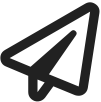 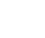 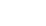 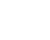 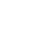 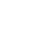 Сообщение полученной информации администрации, в случае несчастных случаев, инцидентов или других событий, требующих оперативного реагирования.Персональная ответственность за материальные ценности, в том числе за оборудование и материалы, используемые в процессе образования, их сохранность и целостность.Заключительные положенияОзнакомление с должностной инструкцией, обязательное для каждого учителя физики, с целью понимания своих обязанностей и прав.Хранение экземпляров инструкции, как учителя физики, так и администрации школы, для обеспечения доступности текста и возможности проведения проверок при необходимости.Подтверждение ознакомления подписью, для фиксации факта ознакомления учителя физики с данной должностной инструкцией и его понимания содержания.С должностной инструкцией ознакомлен (а), один экземпляр получил (а) на руки.«	»	202	г.	/	/Скачали? Сделайте добро в один клик! Поделитесь образованием с друзьями! Расскажите о нас! Слова ассоциации (тезаурус) к уроку: наука, закон, атом, сила, механика, оптика, формула, урок, класс, знания, парта, мучитель, мудрость, преподавать При использовании этого материала в Интернете (сайты, соц.сети, группы и т.д.) требуется обязательная прямая ссылка на сайт newUROKI.net. Читайте "Условия использования материалов сайта"Должностная инструкция учителятрудов От Глеб Беломедведев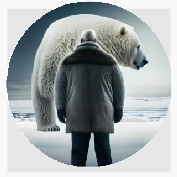 Глеб Беломедведев - постоянный автор и эксперт newUROKI.net, чья биография олицетворяет трудолюбие, настойчивость в достижении целей и экспертность. Он обладает высшим образованием и имеет более 5 лет опыта преподавания в школе. В течение последних 18 лет он также успешно работает в ИТ-секторе. Глеб владеет уникальными навыками написания авторских конспектов уроков, составления сценариев школьных праздников, разработки мероприятий и создания классных часов в школе. Его талант и энтузиазм делают его неотъемлемой частью команды и надежным источником вдохновения для других.Должностная инструкция учителя трудов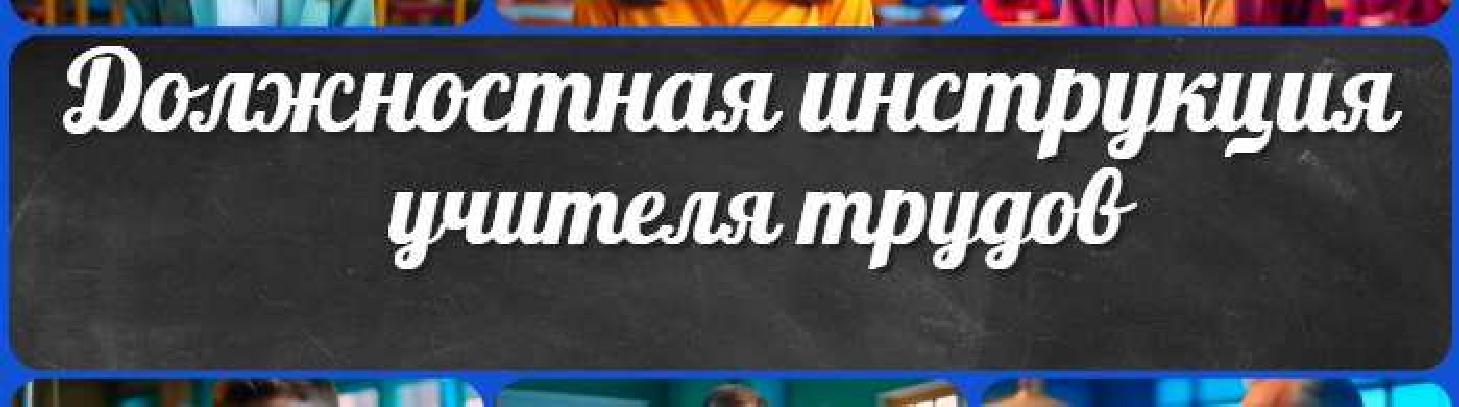 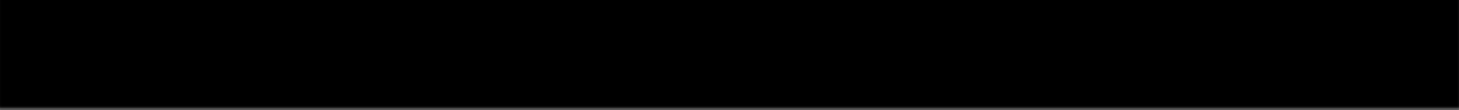 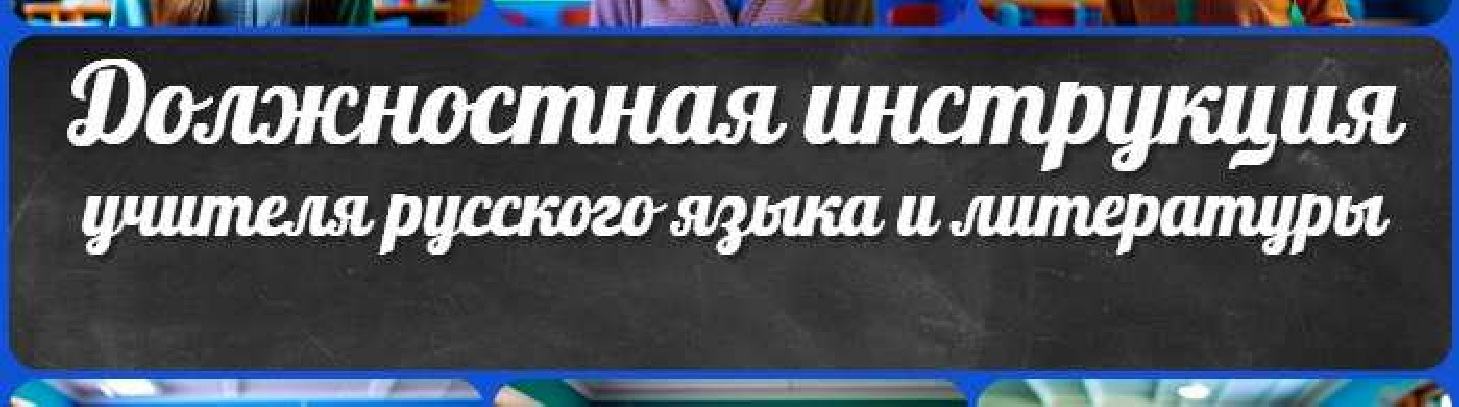 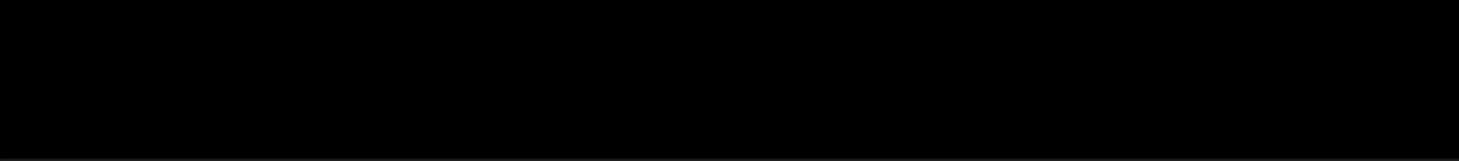 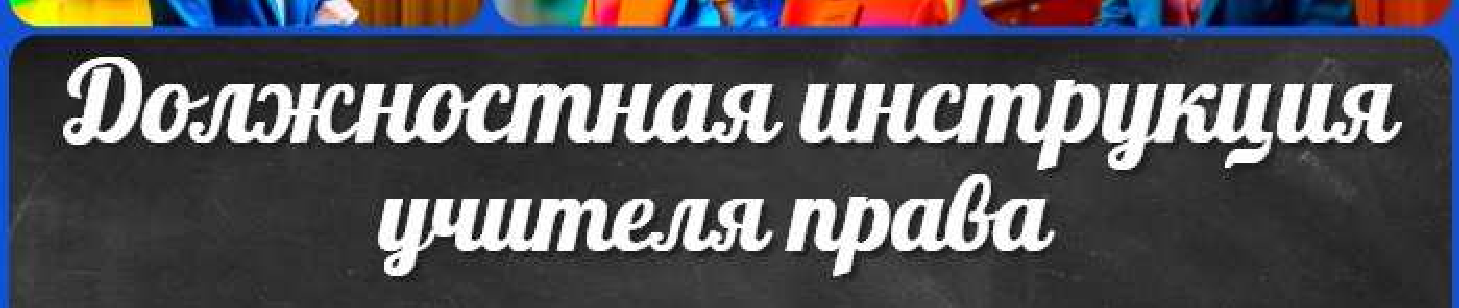 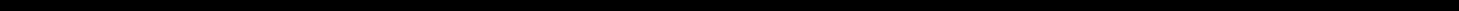 Должностная инструкция учителя русского языка и литературы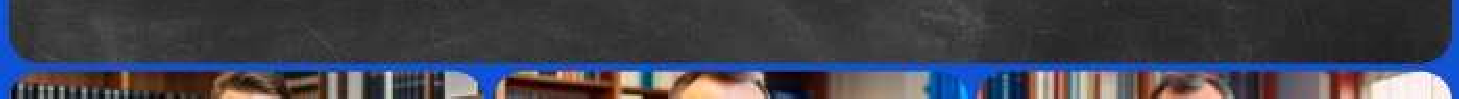 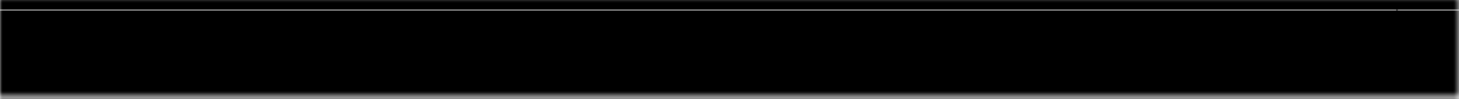 КОНСПЕКТЫ УРОКОВКонспекты уроков для учителя АлгебраАнглийский языкАстрономия 10 классБиблиотека БиологияГеография 5 класскласскласскласскласскласс ГеометрияДиректору и завучу школы Должностные инструкцииИЗОИнформатика ИсторияКлассный руководитель 5 класскласскласскласскласскласскласс Профориентационные урокиМатематика Музыка Начальная школа ОБЖОбществознание Право ПсихологияРусская литература Русский языкТехнология (Труды) Физика ФизкультураХимияЭкология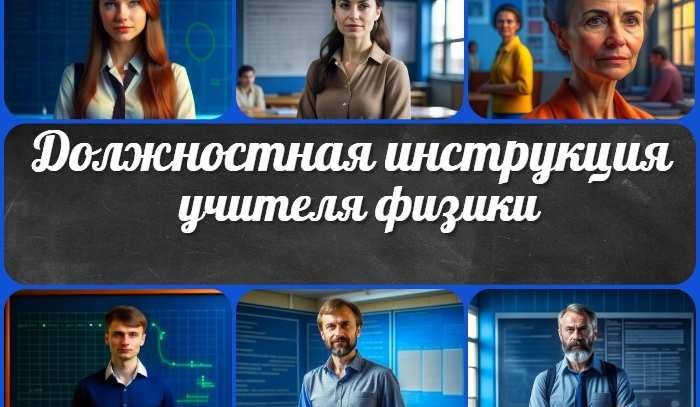 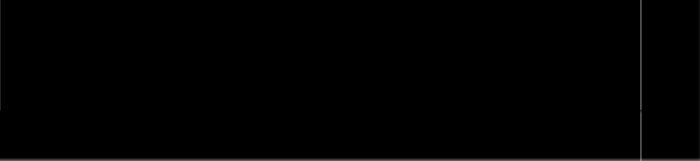 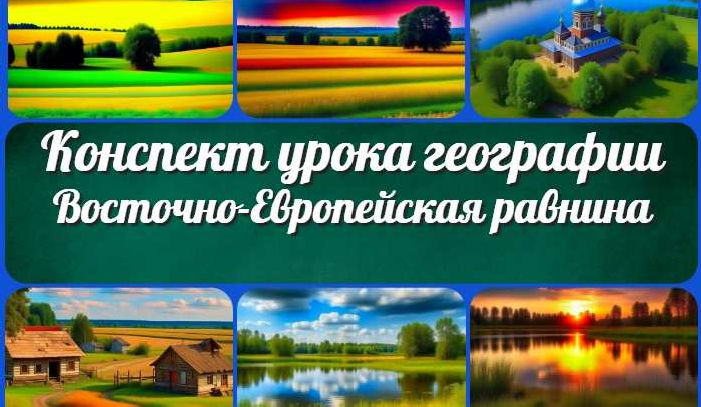 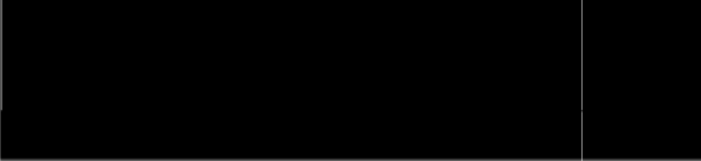 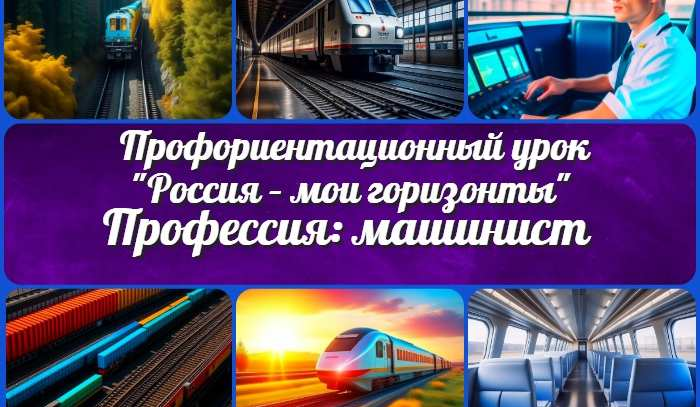 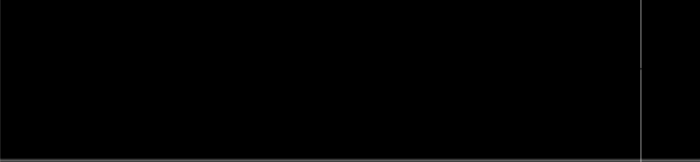 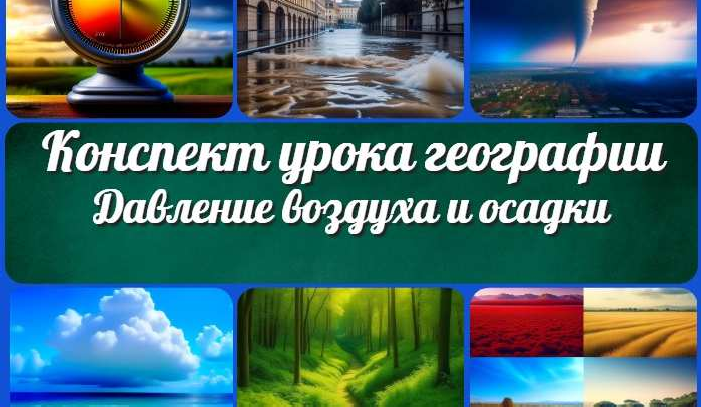 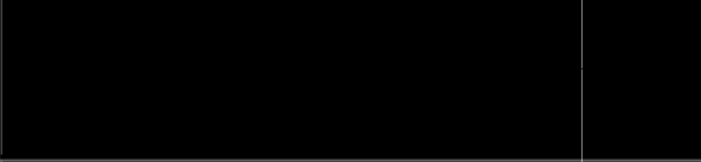 